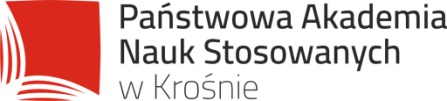 Załącznik A9 do Kierunkowego programu praktyk studenckich na kierunku ZielarstwoZałącznik nr 3 do Regulaminu praktyk studenckich KPU 
w KrośnieImię i nazwisko studenta:……………………………………………………Kierunek: ZielarstwoTryb studiów: stacjonarneInstytut: Zdrowia i GospodarkiRodzaj praktyki: dyplomowa (sem. 7)Miejsce odbywania praktyki/zakład pracy studenta zwolnionego z odbywania praktyk:………………………………………………………………………………………………(PIECZĄTKA ZAKŁADU PRACY)KARTA WERYFIKACJI EFEKTÓW UCZENIA SIĘ      OPIEKUN PRAKTYKI 						          OPIEKUN PRAKTYKI    ZE STRONY UCZELNI						ZE STRONY ZAKŁADU PRACY ……………………………………					……………………………………..          Data i podpis							           Data i podpisLp.EFEKTY UCZENIA SIĘOCENA w skali 2-51.Ma wiedzę na temat specyfiki pracy w przedsiębiorstwie. Zna obowiązujące przepisy prawne. Zna procesy technologiczne oraz ma niezbędną wiedzę dotyczącą użytkowania urządzeń w procesach technologicznych. Zna systemy zarządzania przedsiębiorstwem, ochrony własności przemysłowej, zasad tworzenia własnej firmy2.Prowadzi obserwacje wybranych pomiarów i procesów technologicznych z zastosowaniem specjalistycznego sprzętu i dokumentuje je, sporządza raporty3.Przygotowuje stanowisko pracy i wykonuje zadania powierzone na tym stanowisku4.Potrafi zastosować zdobytą wiedzę i umiejętności w usprawnianiu i weryfikacji  w  pracy zawodowej5.Po odbyciu praktyki potrafi przeprowadzić badania/eksperymenty niezbędne do przygotowania pracy dyplomowej6.Określa priorytety służące realizacji określonego przez siebie lub innych zadania7.Identyfikuje i rozstrzyga problemy związane z wykonywaniem zawodu8.Myśli i działa w sposób przedsiębiorczyOCENA KOŃCOWAOCENA KOŃCOWA